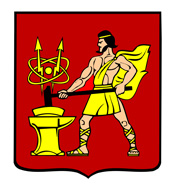 АДМИНИСТРАЦИЯ ГОРОДСКОГО ОКРУГА ЭЛЕКТРОСТАЛЬМОСКОВСКОЙ ОБЛАСТИПОСТАНОВЛЕНИЕ10.06.2022 № 593/6О внесении изменений в постановление Администрации городского округа Электросталь Московской области от 17.05.2022 № 471/5 «О подготовке объектов жилищно-коммунального, энергетического хозяйства и социальной сферы городского округа Электросталь Московской области к осенне-зимнему периоду 2022/2023года»Во исполнение федеральных законов от 06.10.2003 № 131-ФЗ «Об общих принципах организации местного самоуправления в Российской Федерации», от 27.07.2010 № 190-ФЗ «О теплоснабжении», от 07.12.2011 № 416-ФЗ «О водоснабжении и водоотведении», Правил оценки готовности к отопительному периоду, утверждённых приказом Министерства энергетики Российской Федерации от 12.03.2013 № 103, в связи соструктурными изменениями, Администрация городского округа Электросталь Московской области ПОСТАНОВЛЯЕТ:1. Внести в постановление Администрации городского округа Электросталь Московской области от 17.05.2022 № 471/5«О подготовке объектов жилищно-коммунального, энергетического хозяйства и социальной сферы городского округа Электросталь Московской области к осенне-зимнему периоду 2022/2023 года», следующие изменения:1.1. Состав комиссий по проверке готовности потребителей тепловой энергии к осенне-зимнему периоду 2022/2023 года изложить в редакции согласно приложению № 1 к настоящему постановлению.1.2. Перечень потребителей тепловой энергии городского округа Электросталь Московской области, в отношении которых проводится проверка готовности к осенне-зимнему периоду 2022/2023 года изложить в редакции согласно приложению № 2 к настоящему постановлению.2. Опубликовать настоящего постановления в газете «Официальный вестник» и размещение на официальном сайте городского округа Электросталь Московской области по адресу: www.electrostal.ru.3. Начальнику отдела по связям с общественностью Администрации городского округа Электросталь Московской области (НикитинаЕ.В.) обеспечить опубликование настоящего постановления в газете «Официальный вестник» и размещение на официальном сайте городского округа Электросталь Московской области в информационно-телекоммуникационной сети «интернет» по адресу: www.electrostal.ru.4. Настоящее постановление вступает в силу со дня его опубликования.5. Контроль за выполнением настоящего постановления возложить на заместителя Главы Администрации городского округа Электросталь Московской области
Борисова А.Ю.Глава городского округа						                           И.Ю. ВолковаПриложение №1к распоряжению Администрациигородского округа ЭлектростальМосковской областиот 10.06.2022 № 593/6УТВЕРЖДЕНпостановлением Администрациигородского округа ЭлектростальМосковской областиот 17.05.2022 № 471/5Составкомиссий по проверке готовности потребителей тепловой энергии к осенне-зимнему периоду 2022/2023годаПо проверке управляющих (обслуживающих) организацийПо проверке объектов в сфере образования, как потребителей тепловой энергииПо проверке объектов в сфере культуры,как потребителей тепловой энергииПо проверке объектов в сфере физической культуры и спорта, как потребителей тепловой энергииПриложение № 2к распоряжению Администрациигородского округа ЭлектростальМосковской областиот 10.06.2022 № 593/6УТВЕРЖДЕНпостановлением Администрациигородского округа Электросталь Московской областиот 17.05.2022 № 471/5Перечень потребителей тепловой энергии городского округа Электросталь Московской области, в отношении которых проводится проверка готовности к осенне-зимнему периоду 2022/2023 годаПредседатель комиссии:Никешина Е.В.– начальник отдела жилищной инфраструктуры Управления городского жилищного и коммунального хозяйства Администрации городского округа Электросталь Московской областиГоршкова А.О.- ведущий экспертотдела жилищной инфраструктуры Управления городского жилищного и коммунального хозяйства Администрации городского округа Электросталь Московской областиСтаростин С.В.– начальник отдела коммунальной инфраструктуры Управления городского жилищного и коммунального хозяйства Администрации городского округа Электросталь Московской областиПредставительтеплоснабжающей (теплосетевой) организации, к тепловым сетям которой непосредственно подключены теплопотребляющие установки многоквартирных домов, находящихся в управлении (на обслуживании)ПредставительЦентрального управления Федеральной службы по экологическому, технологическому и атомному надзору (по согласованию)Председатель комиссии:Жаров А.М.– директор муниципального учреждения «Центр материально-технического обеспечения учреждений образования»Члены комиссии:Лебедев А.Н.- начальник отдела коммунального хозяйства муниципального учреждения «Центр материально-технического обеспечения учреждений образования»Старостин С.В.– начальник отдела коммунальной инфраструктуры Управления городского жилищного и коммунального хозяйства Администрации городского округа Электросталь Московской областиПредставительтеплоснабжающей (теплосетевой) организации, к тепловым сетям которой непосредственно подключены теплопотребляющие установки объектов в сфере образованияПредставительЦентрального управления Федеральной службы по экологическому, технологическому и атомному надзору (по согласованию)Председатель комиссии:Бобков С.А.– начальник Управленияпо культуре и делам молодежиАдминистрации городского округа Электросталь Московской областиЧлены комиссии:Ткаченко О.А.– старший эксперт Управления по культуре и делам молодежи Администрации городского округа Электросталь Московской областиСтаростин С.В.– начальник отдела коммунальной инфраструктуры Управления городского жилищного и коммунального хозяйства Администрации городского округа Электросталь Московской областиПредставительтеплоснабжающей (теплосетевой) организации, к тепловым сетям которой непосредственно подключены теплопотребляющие установки объектов в сфере культурыПредставительЦентрального управления Федеральной службы по экологическому, технологическому и атомному надзору (по согласованию)Председатель комиссии:Журавлев М.А.– начальник Управления по физической культуре и спорту Администрации городского округа Электросталь Московской областиЧлены комиссии:Вострухов П.М.–эксперт отдела по учету и развитию объектов спорта физической культуре и спорту Управления по физической культуре и спорту Администрации городского округа Электросталь Московской областиСтаростин С.В.– начальник отдела коммунальной инфраструктуры Управления городского жилищного и коммунального хозяйства Администрации городского округа Электросталь Московской областиПредставительтеплоснабжающей (теплосетевой) организации, к тепловым сетям которой непосредственно подключены теплопотребляющие установки объектов в сфере физической культуры и спортаПредставительЦентрального управления Федеральной службы по экологическому, технологическому и атомному надзору (по согласованию)№ п/пНаименование потребителя тепловой энергииАдрес местонахожденияСроки проведения проверкиУправляющая организация ООО «Электросталь Жилкомфорт»Ул. Николаева, д. 54с 1 июлядо 1 сентябряУправляющая организацияМБУ «ЭКК»Ул. Жулябина, д. 3ас 1 июлядо 1 сентябряУправляющая организация ООО «УК «Западное»Ул. Журавлёва, д. 5с 1 июлядо 1 сентябряУправляющая организация ООО «Уютный Дом Электросталь»Ул. Октябрьская,д. 18ас 1 июлядо 1 сентябряУправляющая организация ООО «Эльвест»Ул. Лесная, д. 6с 1 июлядо 1 сентябряУправляющая организация ООО «УК Степаново»п. Новые дома, д.6, оф.6с 1 июлядо 1 сентябряУправляющая организация ООО «УК Всеволодово»г. Ногинск-5, стр.17с 1 июлядо 1 сентябряМОУДПО «Методический центр»Ул. Первомайская, 36 ас 20 августа по 1 сентябряМУ «Центр материально-технического обеспечения учреждений образования»Ул. Корнеева, д. 29с 20 августа по 1 сентябряМАОУ «СОШ № 13 с УИОП»Ул. Радио, д. 38с 20 августа по 1 сентябряМБОУ «СОШ № 42»Пгт Ногинск-5, вг-1с 20 августа по 1 сентябряМБОУ «Центр-Надежда»Ул. Красная, д. 80ас 20 августа по 1 сентябряМОУ «Гимназия 21»Пр-кт. Южный, д.7с 20 августа по 1 сентябряМОУ «Гимназия 21»Пр-кт. Южный, д. 9к5с 20 августа по 1 сентябряМОУ «Гимназия 21»Ул. Победы, д. 12к3с 20 августа по 1 сентябряМОУ «Гимназия 21»Ул. Победы, д. 18к6с 20 августа по 1 сентябряМОУ «Гимназия 21»Ул. Победы, д. 8к4с 20 августа по 1 сентябряМАОУ ДО «Центр «Диалог»Ул. Пушкина, д. 20ас 20 августа по 1 сентябряМОУ «СОШ №5»Бульвар 60-летия Победы, д. 6с 20 августа по 1 сентябряМОУ «СОШ №5»Ул. Ялагина, д.22ас 20 августа по 1 сентябряМОУ «СОШ №5»Ул. Западная, д. 27с 20 августа по 1 сентябряМБОУ «Школа-интернат для детей с ОВЗ №1»Ул. Мичурина, д. 19с 20 августа по 1 сентябряМБОУ «Школа-интернат для детей с ОВЗ №1»Ул. Зеленая, д. 1с 20 августа по 1 сентябряМБОУ «Школа-интернат для детей с ОВЗ №1»Ул. Победы 4к4с 20 августа по 1 сентябряСпортивный зал МБУ СШОР по игровым видам спорта «Электросталь»Ул. Пионерская, д. 825 августаМБУ «Мир спорта Сталь»Ул. Радио, д.325 августаМБУ «Мир спорта Сталь»Ул. Спортивная, д. 1025 августаМБУ «Мир спорта Сталь»Ул. Красная, д. 3625 августаМБУ «Мир спорта Сталь»Ул. Расковой, д. 3125 августаМБУ «Мир спорта Сталь»Пр. Южный, д. 9 корп.625 августаСпортивный зал МБУ СШОР по единоборствамУл. Красная, д. 3625 августаМУ «Культурный центр им. Н.П. Васильева»Ул. К. Маркса, д. 722 августаМАУ ДО «Детская музыкальная школа»Ул. Николаева, д. 1123 августаМУРМ «Молодежный центр»Ул. К. Маркса, д. 2322 августаМУ «МВЦ» ФондохранилищеУл. Расковой, д. 3721 августаМУ «МВЦ» Историко-художественный музей»Ул. Николаева, д. 30а21 августаМБУ ДО «Детская художественная школа»Ул. Западная, д. 1523 августаМБУК СДК «Елизаветино»п. Елизаветино, ул. Центральная, зд.№29а24 августаМБУК СДК «Всеволодово»п. Всеволодово, д.3624 августаМБУ КЦ «Октябрь»пр. Ленина, д.32а24 августа